     РОССИЙСКАЯ ФЕДЕРАЦИЯ                                   АДМИНИСТРАЦИЯ   МУНИЦИПАЛЬНОГО  РАЙОНА              КЛЯВЛИНСКИЙ             Самарской области             ПОСТАНОВЛЕНИЕ           08.08.2023 г. №337   _  О выделении на территории муниципального района Клявлинскийспециальных мест для размещения печатных агитационных материаловв связи с проведением 8, 9 и 10  сентября  2023 г.  выборов  Губернатора  Самарской  области	В соответствии с пунктом 7 статьи 54 Федерального закона от 12.06.2002 № 67-ФЗ «Об основных гарантиях избирательных прав и права на участие в референдуме граждан Российской Федерации», частью 7 статьи 41 Закона Самарской области от 14.06.2012           № 55-ГД «О выборах Губернатора Самарской области»,  ПОСТАНОВЛЯЮ:1. Выделить на территории муниципального района Клявлинский специальные места для размещения печатных агитационных материалов в связи с проведением 8, 9 и 10  сентября  2023 г.  выборов  Губернатора  Самарской  области согласно приложению №1.2.  Направить копию настоящего постановления в Избирательную комиссию Самарской области.3. Опубликовать настоящее постановление в районной газете «Знамя Родины» и разместить его в информационно-коммуникационной сети «Интернет» на официальном сайте администрации муниципального района Клявлинский.  4.  Настоящее постановление вступает в силу со дня его официального опубликования.	5. Контроль за исполнением настоящего постановления возложить на руководителя аппарата администрации муниципального района Клявлинский Вивчур С.В.Вивчур С.В.Приложение №1 к постановлению Главы муниципального района Клявлинский от 08.08.2023г.  № 337СПИСОК специальных мест на территории муниципального района Клявлинский, выделенных для размещения печатных агитационных материалов в связи с проведением 8, 9 и 10  сентября  2023 г.  выборов  Губернатора  Самарской  областиГлава муниципального района Клявлинский                             П.Н.Климашов № избирательного участкаАдресАдрес1401с. Борискино-ИгарСтенд 1,5 м х 1,0 м  - около магазина «Импульс», ул. Центральная, д.1001402ст. ПрониноСтенд 1,0 м х 1,0 м  на здании почты, д.54а1403ст. КлявлиноСтенд 1,0 м х 1,0 м – около магазина  «У Павла», ул. Прониной, д.15; Стенд 1,0 м х 1,0 м – около дома 101 по ул. Ворошилова1404ст. КлявлиноСтенд 1,0 х 1,0 м –  около дома 30 по ул. Октябрьская 1405ст. КлявлиноСтенд 1,0 м х 1,0 м – около дома 74 по ул. Северная 1408с. Старое СеменкиноСтенд 1,0 х 1,0 м – на здании магазина РайПО, ул. Центральная, д.11409с. ЕрилкиноСтенд 1,0 м х 1,0 м – около автобусной остановки, ул. Центральная,  д.8а1410с. Новое СеменкиноСтенд 1,0 х 1,0 м – на здании магазина РайПО, ул. Центральная, д.621411с.Новые СосныСтенд 1,0м х 0,8 м –  около  автобусной остановки по ул. Центральной1411с. Новый МаклаушДоска объявлений 0,8 м х 0,5 м –   на здании СДК, ул. Центральная, д.53а1411п. Горелый КолокСтенд 0,5 м х 0,7м – около дома 17 по ул. Запрудной 1412с.Старые СосныСтенд 1,5 м х 1,0 м –  около  СДК, ул. Центральная, д.59 1413с.Старый БайтермишСтенд 1,0 м х 1,5 м – около СДК, ул. Центральная, д.35 1414с. УсаклаСтенд 1,0 м х 1,2 м –  на здании магазина, ул. Речная, д.67б;Стенд 1,0 м х 1,2 м –  на здании администрации сельского поселения, ул. Речная, д.58а 1414д.ЕрыклаСтенд 1,0 м х 1,2 м –  на здании магазина, ул.  Октябрьская, д.20а 1415д. ОйкиноСтенд 1,0 м х 1,2 м –  на здании магазина, ул. Садовая, д.4а 1415с. Старое РезяпкиноСтенд 1,0 м  х 1,2 м – на здании библиотеки, ул. Мирная, д.22а; Доска объявлений 1,0 х 1,2 м – около дома 37а,  ул. Центральная;Стенд  1,0 м х 1,2 м –  на здании почты, ул. Мирная, д.221416с. Старый МаклаушСтенд 1,0 м х 1,0 м – около автобусной остановке,  ул. Лесная, д.71417д.ПетровкаСтенд 1,0 м х 1,0 м – около магазина, ул. Солнечная1418с.НазаровкаСтенд 1,5 м х 1,0 м – около магазина «Магнат»,  ул. Центральная, д.481418с. СходневоСтенд 1,5 м х 1,0 м -  на здании СДК, ул. Колхозная, д.301419с. Русское ДобриноСтенд 1,2 м х 1,0 м – около здания администрации сельского поселения 1420с. БалахоновкаСтенд 1,0 м х 0,8 м – на здании СДК, ул. Центральная, д.11421с. Черный КлючСтенд 1,0 м х 1,25 м – на здании администрации сельского поселения, ул. Центральная, д.41422с. Чувашское АбдикеевоСтенд  1,0м х 1,25 м  - на здании СДК, ул. Центральная, д.261423д. Зеленый КлючСтенд 1,0м х 1,25 м – на здании магазина РайПО, ул. Центральная, д.36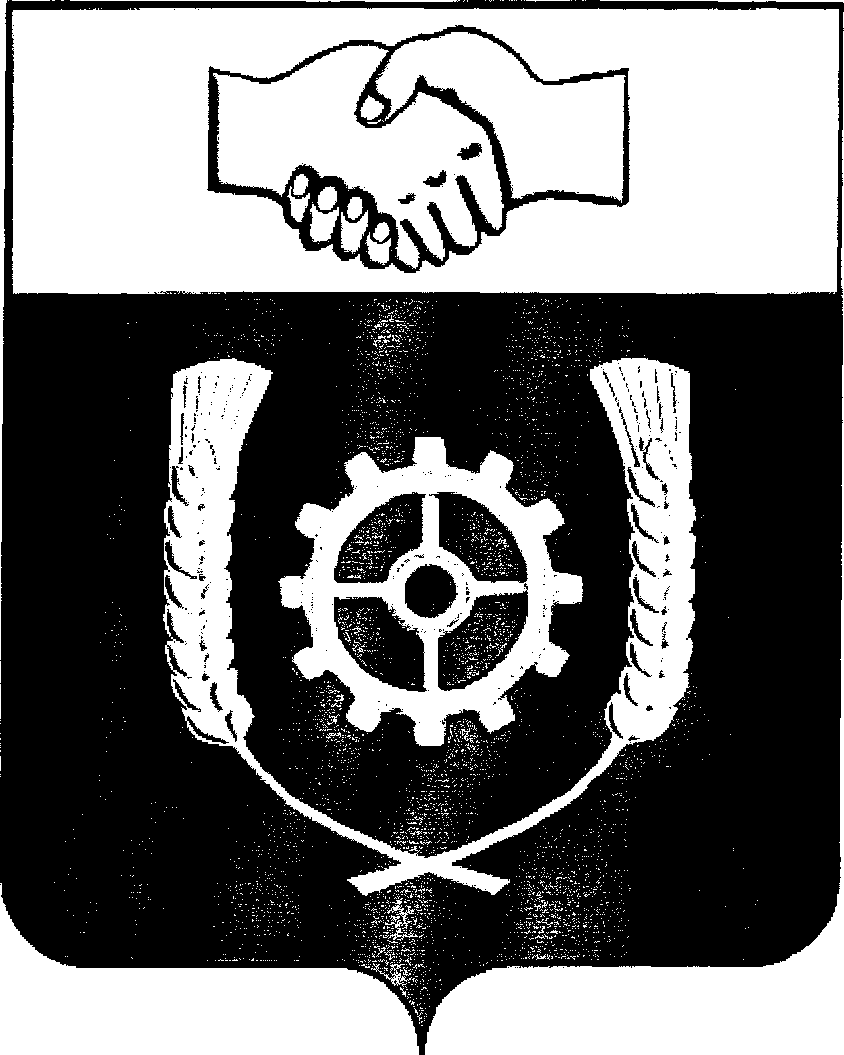 